(a) Definitions. As used in this provision—“Controlled technical information,” “covered contractor information system,” “covered defense information,” “cyber incident,” “information system,” and “technical information” are defined in clause 252.204-7012, Safeguarding Covered Defense Information and Cyber Incident Reporting.(b) The security requirements required by contract clause 252.204-7012, shall be implemented for all covered defense information on all covered contractor information systems that support the performance of this contract.(c) For covered contractor information systems that are not part of an information technology service or system operated on behalf of the Government (see 252.204-7012(b)(2)—(1) By submission of this offer, the Offeror represents that it will implement the security requirements specified by National Institute of Standards and Technology (NIST) Special Publication (SP) 800-171 “Protecting Controlled Unclassified Information in Nonfederal Information Systems and Organizations” (see http://dx.doi.org/10.6028/NIST.SP.800-171) that are in effect at the time the solicitation is issued or as authorized by the contracting officer not later than 30 days following award.(2)(i) If the Offeror proposes to vary from any of the security requirements specified by NIST SP 800-171 that are in effect at the time the solicitation is issued or as authorized by the Contracting Officer, the Offeror shall submit to Chugach, for consideration by the DoD Chief Information Officer (CIO), a written explanation of—(A) Why a particular security requirement is not applicable; or(B) How an alternative but equally effective, security measure is used to compensate for the inability to satisfy a particular requirement and achieve equivalent protection.(ii) An authorized representative of the DoD CIO will adjudicate offeror requests to vary from NIST SP 800-171 requirements in writing prior to contract award. Any accepted variance from NIST SP 800-171 shall be incorporated into the resulting subcontract.PLEASE SIGN AND RETURN THIS FORM TO THE BUYER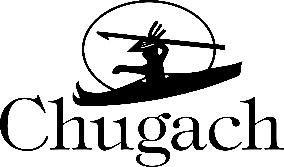   Certification of Compliance with Safeguarding Covered Defense Information Controls (DFARS Provision 252.204-7008, October 2016)Company Name:Signature:Printed Name:Title:Date: